令和元年度　津山市景観賞　応募用紙　　　　　　　　　　　　　　　　　　　　　　　　　　　令和　　年　　月　　日必要書類① 応募用紙（この用紙）② 応募対象の写真（活動の様子や物件全体がわかる鮮明なものを添付してください）③ その他参考となる書類（必須ではありません）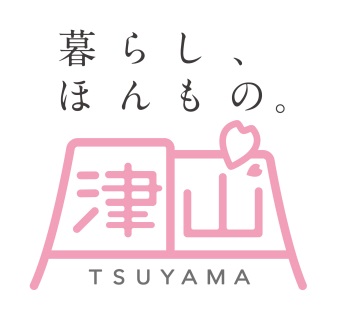 注意事項・提供された個人情報は津山市景観賞に関する事務連絡および他の景観賞等の情報提供に使用させていただきます。その他の目的では使用しません。・提出された書類は返却しません。・提供された写真は市民投票やパネル展示、次年度募集ポスター使用する場合があります。応募・問い合わせ先〒708-8501 津山市山北520　津山市 都市建設部 歴史まちづくり推進室【電　話】0868-32-7000　【メール】machizukuri@city.tsuyama.lg.jp応募者応募者住所応募者連絡先電話番号：メールアドレス：電話番号：メールアドレス：電話番号：メールアドレス：電話番号：メールアドレス：応募部門下記の該当する部門に○をつけてください。下記の該当する部門に○をつけてください。下記の該当する部門に○をつけてください。下記の該当する部門に○をつけてください。下記の該当する部門に○をつけてください。応募部門1 景観まちづくり部門1 景観まちづくり部門1 景観まちづくり部門地域の景観を活かした活動や、景観づくり・保存活動など地域の景観を活かした活動や、景観づくり・保存活動など応募部門2 景観デザイン部門2 景観デザイン部門2 景観デザイン部門建築物、工作物、庭園など建築物、工作物、庭園など応募部門3 広告物部門3 広告物部門3 広告物部門看板、広告塔、のれん、案内表示など看板、広告塔、のれん、案内表示など応募対象の情報※ 応募する部門の欄に記入してください1景観まちづくり部門1景観まちづくり部門個人・団体名※団体の場合は代表者名を記入個人・団体名※団体の場合は代表者名を記入（代表者：　　　　　　　　　　　　　）応募対象の情報※ 応募する部門の欄に記入してください1景観まちづくり部門1景観まちづくり部門活動名活動名応募対象の情報※ 応募する部門の欄に記入してください1景観まちづくり部門1景観まちづくり部門活動の場所活動の場所応募対象の情報※ 応募する部門の欄に記入してください1景観まちづくり部門1景観まちづくり部門活動の内容活動の内容応募対象の情報※ 応募する部門の欄に記入してください2景観デザイン部門2景観デザイン部門建築主建築主応募対象の情報※ 応募する部門の欄に記入してください2景観デザイン部門2景観デザイン部門設計者設計者応募対象の情報※ 応募する部門の欄に記入してください2景観デザイン部門2景観デザイン部門施工者施工者応募対象の情報※ 応募する部門の欄に記入してください2景観デザイン部門2景観デザイン部門所在地所在地応募対象の情報※ 応募する部門の欄に記入してください3広告物部門3広告物部門広告主広告主応募対象の情報※ 応募する部門の欄に記入してください3広告物部門3広告物部門デザイナーデザイナー応募対象の情報※ 応募する部門の欄に記入してください3広告物部門3広告物部門製作・施工者製作・施工者応募対象の情報※ 応募する部門の欄に記入してください3広告物部門3広告物部門所在地所在地応募の趣旨①応募対象が特に意識していると思う分野にチェック☑をしてください。①応募対象が特に意識していると思う分野にチェック☑をしてください。①応募対象が特に意識していると思う分野にチェック☑をしてください。①応募対象が特に意識していると思う分野にチェック☑をしてください。①応募対象が特に意識していると思う分野にチェック☑をしてください。応募の趣旨　□歴史的景観　　□元気なまちづくり　　□自然景観　　□その他（　　　　　　　　　）　□歴史的景観　　□元気なまちづくり　　□自然景観　　□その他（　　　　　　　　　）　□歴史的景観　　□元気なまちづくり　　□自然景観　　□その他（　　　　　　　　　）　□歴史的景観　　□元気なまちづくり　　□自然景観　　□その他（　　　　　　　　　）　□歴史的景観　　□元気なまちづくり　　□自然景観　　□その他（　　　　　　　　　）応募の趣旨②この物件を応募しようと思った理由・アピールポイントなど②この物件を応募しようと思った理由・アピールポイントなど②この物件を応募しようと思った理由・アピールポイントなど②この物件を応募しようと思った理由・アピールポイントなど②この物件を応募しようと思った理由・アピールポイントなど